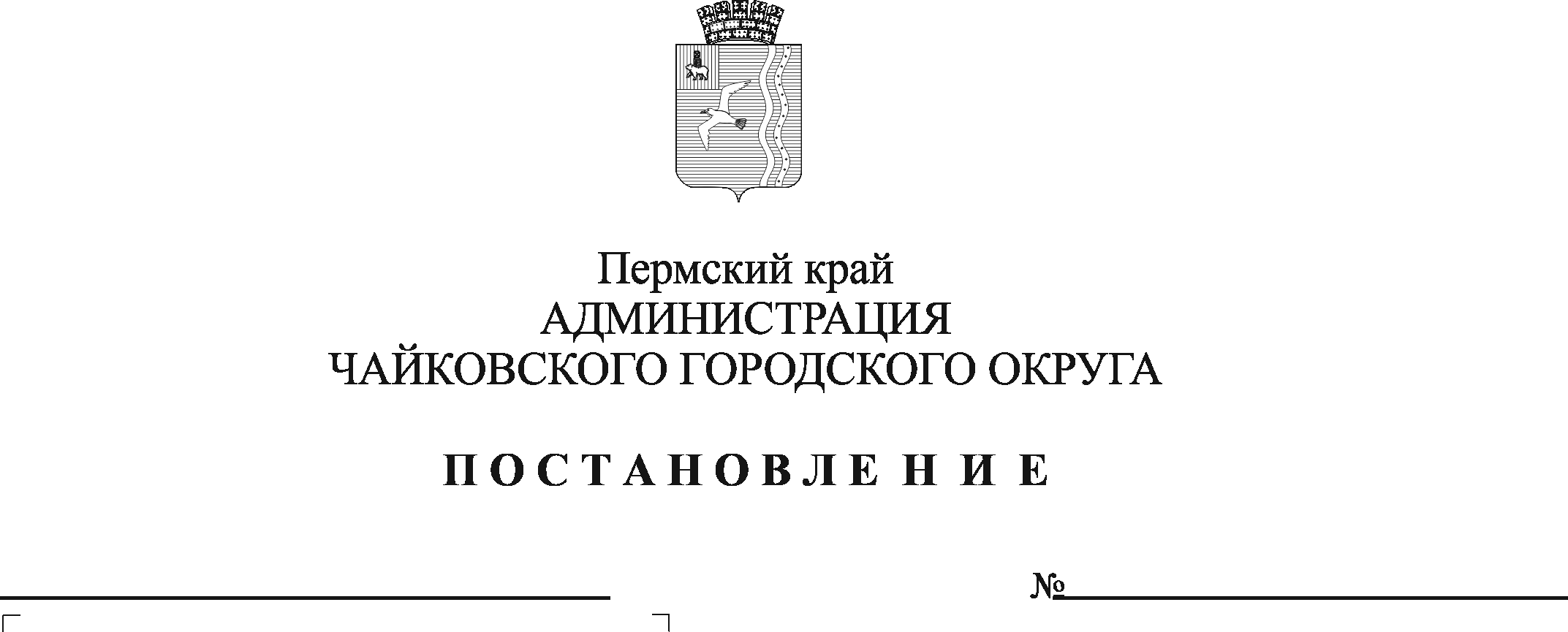 	В соответствии с Федеральным законом от 6 октября 2003 г. № 131-ФЗ «Об общих принципах организации местного самоуправления в Российской Федерации», Федеральным законом от 27 июля 2010 г. № 210-ФЗ «Об организации предоставления государственных и муниципальных услуг», Уставом Чайковского городского округа	ПОСТАНОВЛЯЮ:Утвердить прилагаемый административный регламент по предоставлению муниципальной услуги «Информационное обеспечение физических и юридических лиц на основе документов Архивного фонда Российской Федерации и других архивных документов, предоставление архивных справок, архивных выписок, копий архивных документов». Признать утратившими силу постановления администрации города Чайковского:от 22 апреля 2019 г. № 863 «Об утверждении административного регламента предоставления муниципальной услуги «Предоставление архивных справок»;от 8 мая 2019 г. № 945 «Об утверждении административного регламента предоставления муниципальной услуги «Выдача архивных копий, архивных выписок по запросам юридических и физических лиц».Опубликовать постановление в газете «Огни Камы», разместить на официальном сайте администрации Чайковского городского округа.Постановление вступает в силу с 1 декабря 2021 г.Контроль за исполнением постановления возложить на первого заместителя главы администрации Чайковского городского округа, руководителя аппарата.Глава городского округа –глава администрацииЧайковского городского округа                                                 Ю.Г. ВостриковУТВЕРЖДЕНпостановлением администрацииЧайковского городского округаот                    №  _____АДМИНИСТРАТИВНЫЙ РЕГЛАМЕНТпо предоставлению муниципальной услуги«Информационное обеспечение физических и юридических лиц на основе документов Архивного фонда Российской Федерации и других архивных документов, предоставление архивных справок, архивных выписок и копий архивных документов»1. Общие положения1.1. Предмет регулирования административного регламента.1.1.1. Административный регламент предоставления муниципальной услуги «Информационное обеспечение физических и юридических лиц на основе документов Архивного фонда Российской Федерации и других архивных документов, предоставление архивных справок, архивных выписок, копий архивных документов» (далее соответственно – административный регламент, муниципальная услуга) разработан в целях повышения качества предоставления муниципальной услуги и определяет последовательность и сроки административных процедур (действий), осуществляемых по запросу физического или юридического лица либо их уполномоченных представителей (далее - заявитель), в пределах установленных нормативными правовыми актами Российской Федерации, Пермского края, муниципальными правовыми актами полномочий в соответствии с требованиями Федерального закона от 27 июля 2010 г. №210-ФЗ «Об организации предоставления государственных и муниципальных услуг».1.1.2. Муниципальная услуга предоставляется в рамках решения вопроса местного значения «Формирование и содержание муниципального архива», установленного пунктом 22 статьи 16 Федерального закона от 6 октября 2003 г. № 131-ФЗ «Об общих принципах организации местного самоуправления в Российской Федерации».1.1.3. Административный регламент определяет порядок исполнения запросов, связанных с социальной защитой граждан, предусматривающих их пенсионное обеспечение, а также получение льгот и компенсаций в соответствии с законодательством Российской Федерации и международными обязательствами Российской Федерации.1.2. Круг заявителей.1.2.1. В качестве заявителей выступают - физические лица (граждане Российской Федерации, иностранные граждане, лица без гражданства), юридические лица (далее - заявитель).1.2.2. От имени заявителя могут выступать лица, имеющие право в соответствии с законодательством Российской Федерации представлять интересы заявителя, либо лица, уполномоченные заявителем в порядке, установленном законодательством Российской Федерации.1.3. Требования к порядку информирования о предоставлении муниципальной услуги.1.3.1. Информация о месте нахождения, графике работы, справочных телефонах, адресе сайта в информационно-телекоммуникационной сети «Интернет» органа, предоставляющего муниципальную услугу.Муниципальное бюджетное учреждение «Архив Чайковского городского округа» (далее – орган, предоставляющий муниципальную услугу), расположено по адресу: ул. Ленина, д. 61/1, кабинет 41, г. Чайковский, Пермский край, 617760.График работы МБУ «Архив Чайковского городского округа»:понедельник – четверг с 8:30 до 17:45;пятница – с 8:30 до 16:30;перерыв с 13:00 до 14:00;суббота, воскресенье – выходные дни.Справочные телефоны: 8(34241) 2-36-95, факс: 8(34241) 2-36-95.График приёма посетителей:понедельник - с 8:30 до 17:45;среда, пятница – с 8:30 до 13:00;перерыв с 13:00 до 14:00;последняя пятница месяца – санитарный день;суббота, воскресенье – выходные дни.Справочные телефоны: 8(34241) 2-36-95, факс: 8(34241) 2-36-95.Адрес сайта органа, предоставляющего муниципальную услугу, в сети «Интернет», содержащего информацию о порядке предоставления муниципальной услуги: http://chaikovskiyregion.ru/ (далее – сайт органа).Адрес федеральной государственной информационной системы «Единый портал государственных и муниципальных услуг (функций)»: http://www.gosuslugi.ru (далее – ЕПГУ).Адрес официального сайта Пермского края в сети «Интернет» «Услуги и сервисы Пермского края» https://uslugi.perkrai.ru/ (далее – официальный сайт).Адрес электронной почты для направления обращений по вопросам предоставления муниципальной услуги: Archive@tchaik.ru1.3.2. Информация о месте нахождения, графике работы, справочных телефонах, адресе сайта в сети «Интернет» организаций, участвующих в предоставлении муниципальной услуги.Заявители вправе получить муниципальную услугу через государственное бюджетное учреждение Пермского края «Пермский краевой многофункциональный центр предоставления государственных и муниципальных услуг» (далее - МФЦ) в соответствии с соглашением о взаимодействии, заключенным между МФЦ и администрацией Чайковского городского округа (далее – соглашение о взаимодействии), с момента вступления в силу соглашения о взаимодействии.Информация о месте нахождения, справочных телефонах и графиках работы филиалов МФЦ содержится на официальном сайте МФЦ: http://mfc-perm.ru.1.3.3. Информация по вопросам предоставления муниципальной услуги, и услуг, которые являются необходимыми и обязательными для предоставления муниципальной услуги, предоставляется:1.3.3.1. на информационных стендах в здании органа, предоставляющего муниципальную услугу;1.3.3.2. на сайте органа;1.3.3.3. на ЕПГУ;1.3.3.4. посредством публикации в средствах массовой информации;1.3.3.5. с использованием средств телефонной связи;1.3.3.6. при личном обращении в орган, предоставляющий муниципальную услугу, в МФЦ.1.3.3.7. на официальном сайте;1.3.4. Заявитель имеет право на получение информации о ходе предоставления муниципальной услуги с использованием средств телефонной связи, электронной почты, ЕПГУ, РПГУ.1.3.5. На информационных стендах в здании органа, предоставляющего муниципальную услугу, размещается следующая информация:1.3.5.1. извлечения из нормативных правовых актов, содержащих нормы, регламентирующие деятельность по предоставлению муниципальной услуги;1.3.5.2. извлечения из текста административного регламента;1.3.5.3. блок-схема предоставления муниципальной услуги;1.3.5.4. перечни документов, необходимых для предоставления муниципальной услуги;1.3.5.5. перечень услуг, которые являются необходимыми и обязательными для предоставления муниципальной услуги;1.3.5.6. образцы оформления документов, необходимых для предоставления муниципальной услуги, и требования к ним;1.3.5.7. информация о местонахождении, справочных телефонах, адресе официального сайта и электронной почты, графике работы органа, предоставляющего муниципальную услугу;1.3.5.8. график приема заявителей должностными лицами предоставляющего муниципальную услугу;1.3.5.9. информация о сроках предоставления муниципальной услуги;1.3.5.10. основания для отказа в приеме документов, необходимых для предоставления муниципальной услуги;1.3.5.11. основания для отказа в предоставлении муниципальной услуги;1.3.5.12. порядок информирования о ходе предоставления муниципальной услуги;1.3.5.13. порядок получения консультаций;1.3.5.14. порядок обжалования решений, действий (бездействия) органа, предоставляющего муниципальную услугу, должностных лиц предоставляющего муниципальную услугу;1.3.5.15. иная информация необходимая для предоставления муниципальной услуги.2. Стандарт предоставления муниципальной услуги2.1. Наименование муниципальной услуги:Информационное обеспечение физических и юридических лиц на основе документов Архивного фонда Российской Федерации и других архивных документов, предоставление архивных справок, архивных выписок, копий архивных документов.	Муниципальная услуга доступна гражданам на всей территории Российской Федерации.2.2. Наименование органа местного самоуправления, предоставляющего муниципальную услугу.2.2.1. Органом, уполномоченным на предоставление муниципальной услуги, является Муниципальное бюджетное учреждение «Архив Чайковского городского округа».2.2.2. При предоставлении муниципальной услуги орган, предоставляющий муниципальную услугу, взаимодействие с другими органами не осуществляет.2.2.3. Орган, предоставляющий муниципальную услугу, не вправе требовать от заявителя осуществления действий, в том числе согласований, необходимых для предоставления муниципальной услуги и связанных с обращением в иные государственные органы, органы местного самоуправления, организации, за исключением получения услуг и получения документов и информации, предоставляемых в результате предоставления услуг, которые являются необходимыми и обязательными для предоставления муниципальной услуги.2.3. Описание результата предоставления муниципальной услуги.2.3.1. Результатом предоставления муниципальной услуги является решение о предоставлении муниципальной слуги (Приложение 1 к административному регламенту) либо решение об отказе в предоставлении услуги  (Приложении 2 к административному регламенту). 	Процедура предоставления муниципальной услуги завершается путем выдачи заявителю следующих документов:- архивной справки - документа, составленного на бланке органа, предоставляющего муниципальную услугу, имеющего юридическую силу и содержащего документальную информацию о предмете запроса, с указанием архивных шифров и номеров листов единиц хранения тех архивных документов, на основании которых он составлен. Форма архивной справки приведена в Приложении 3 к административному регламенту.-  архивной копии – дословно воспроизводящей текст или изображение архивного документа копии с указанием архивного шифра и номеров листов единицы хранения, заверенной в установленном порядке;- архивной выписки – документа, составленного на бланке органа, предоставляющего муниципальную услугу, дословно воспроизводящего часть текста архивного документа, относящуюся к определенному факту, событию, лицу, с указанием архивного шифра и номеров листов единицы хранения;- ответа об отсутствии запрашиваемых сведений;- уведомления о направлении запроса на исполнение по принадлежности в другие архивы и организации;- уведомления о невозможности предоставить информацию.2.3.2. Результат предоставления муниципальной услуги может быть получен:- в органе, предоставляющем муниципальную услугу;- в МФЦ на бумажном носителе при личном обращении;- по средствам Федеральной почтовой связи;- на ЕПГУ, в том числе в форме электронного документа, подписанного электронной подписью.2.4. Срок предоставления муниципальной услуги.2.4.1. Срок предоставления муниципальной услуги, в том числе с учётом необходимости обращения в организации, участвующие в предоставлении муниципальной услуги, срок приостановления муниципальной услуги в случае, если возможность приостановления предусмотрена законодательством Российской Федерации, срок выдачи документов, являющихся результатом предоставления муниципальной услуги.Срок предоставления муниципальной услуги составляет не более 30 календарных дней со дня регистрации запроса. 2.4.2. С разрешения руководства органа, предоставляющего муниципальную услугу, срок предоставления муниципальной услуги продлевается, но не более чем на 30 дней с обязательным уведомлением об этом заявителя.2.4.3. В случае предоставления запроса и документов, необходимых для предоставления муниципальной услуги через МФЦ, срок предоставления муниципальной услуги исчисляется со дня передачи МФЦ таких документов в орган, предоставляющий муниципальную услугу.2.4.4.Запрос, не относящийся к составу хранящихся в архиве документов, в течение 7 дней со дня его регистрации направляется в другой архив или организацию, где могут храниться необходимые архивные документы, с уведомлением об этом заявителя.2.5. Нормативные правовые акты, регулирующие предоставление муниципальной услуги.	2.5.1. Перечень нормативных правовых актов, регулирующих предоставление муниципальной услуги (с указанием их реквизитов и источников официального опубликования), размещен на официальном сайте уполномоченного органа в сети «Интернет», в ГИС «Реестр Пермского края», на ЕПГУ, РПГУ.	Уполномоченный орган обеспечивает размещение и актуализацию перечня нормативных правовых актов, регулирующих предоставление муниципальной услуги, на своем сайте, а также в соответствующем разделе федерального реестра.	Обновление информации осуществляется при изменении законодательства, регулирующего предоставление муниципальной услуги, в течение 10 рабочих дней со дня вступления  в силу указанных изменений.2.5.2. Перечень нормативных правовых актов, регулирующих отношения, возникающие в связи с предоставлением муниципальной услуги:Конституция Российской Федерации;Федеральный закон от 24 ноября 1995 г. № 181-ФЗ «О социальной защите инвалидов в Российской Федерации»; Федеральный закон от 6 октября 2003 г. № 131-ФЗ «Об общих принципах организации местного самоуправления в Российской Федерации»; Федеральный закон от 22 октября 2004 г. № 125-ФЗ «Об архивном деле в Российской Федерации;Федеральный закон от 27 июля 2006 г. № 152-ФЗ «О персональных данных»;Федеральный закон от 27 июля 2010 г. № 210-ФЗ «Об организации предоставления государственных и муниципальных услуг»; Федеральный закон от 6 апреля 2011 г. № 63-ФЗ «Об электронной подписи»;Постановление Правительства Российской Федерации от 25 июня 2012 г. № 634 «О видах электронной подписи, использование которых допускается при обращении за получением государственных и муниципальных услуг»;Постановление Правительства Российской Федерации от 25 августа 2012 г. № 852 «Об утверждении Правил использования усиленной квалифицированной электронной подписи при обращении за получением государственных и муниципальных услуг и о внесении изменения в Правила разработки и утверждения административных регламентов предоставления государственных услуг»;Приказ Федерального архивного агентства от 2 марта 2020 г. № 24 «Об утверждении Правил организации хранения, комплектования, учета и использования документов Архивного фонда Российской Федерации и других архивных документов в государственных и муниципальных архивах, музеях и библиотеках, научных организациях»;Приказ Минкультуры России от 31 марта 2015 г. № 526 «Об утверждении Правил организации хранения, комплектования, учета и использования документов Архивного фонда Российской Федерации и других архивных документов в органах государственной власти, органах местного самоуправления и организациях»;Закон Пермского края от 10 апреля 2018 г. № 210-ПК «Об архивном деле в Пермском крае».2.6. Исчерпывающий перечень документов, необходимых в соответствии с нормативными правовыми актами для предоставления муниципальной услуги и услуг, которые являются необходимыми и обязательными для предоставления муниципальной услуги, подлежащих представлению заявителем, способы их получения заявителем, в том числе в электронной форме, порядок их представления.В целях получения архивной справки, архивной выписки и архивной копии заявитель обращается в уполномоченный орган по месту нахождения архивных документов.2.6.1. Исчерпывающий перечень документов, необходимых для предоставления муниципальной услуги, подлежащих предоставлению заявителем:2.6.1.1. запрос заявителя в письменной форме, направленный в орган, предоставляющий муниципальную услугу, который должен содержать следующую информацию:- наименование юридического лица – автора запроса (для граждан – фамилия, имя, отчество, при наличии последнего);- почтовый и / или электронный адрес, по которому должен быть дан ответ;- сведения, интересующие пользователя и хронологические рамки запрашиваемой информации;- форму получения пользователем информации (информационное письмо, архивная справка, архивная выписка, архивная копия, тематический перечень, тематический обзор документов);- личную подпись автора запроса (гражданина или должностного лица);- дату;2.6.1.2. паспорт гражданина Российской Федерации или иной документ, удостоверяющий личность, в соответствии с законодательством Российской Федерации.2.6.1.3. К запросу прилагается документ, подтверждающий полномочия лица на осуществление действий от имени заявителя (при необходимости). В случае если запрос подается через представителя заявителя, также предоставляется документ, подтверждающий полномочия на осуществление действий от имени заявителя. В качестве документа, подтверждающего полномочия на осуществление действий от имени заявителя, представитель заявителя вправе представить: - оформленную в соответствии с законодательством Российской Федерации доверенность (для физических лиц);-  оформленную в соответствии с законодательством Российской Федерации доверенность, заверенную печатью заявителя и подписанную руководителем заявителя или уполномоченным этим руководителем лицом (для юридических лиц);- копии документов, подтверждающих родство с гражданином, в отношении которого запрашиваются сведения.2.6.1.4. Заявитель вправе предоставить по собственной инициативе дополнительные документы.2.6.2. Исчерпывающий перечень требований к документам (информации), представляемым заявителем на бумажном носителе, а так же в электронной форме:2.6.2.1. наименование юридических лиц указывается без сокращения (с указанием их мест нахождения). Фамилии, имена и отчества (при наличии) физических лиц, адреса их мест жительства должны быть написаны полностью;2.6.2.2. отсутствие подчисток, приписок и исправлений текста, зачеркнутых слов и иных неоговоренных исправлений;2.6.2.3. отсутствие повреждений, наличие которых не позволяет однозначно истолковать их содержание;2.6.2.4. соответствие запроса и каждого прилагаемого к нему документа, направляемого в электронной форме, требованиям Федерального закона от 6 апреля 2011 г. № 63-ФЗ «Об электронной подписи» и принятым в соответствии с ним иным нормативным правовым актам.2.6.3. Орган, предоставляющий муниципальную услугу, не вправе требовать от заявителя:2.6.3.1. представления документов и информации или осуществления действий, представление или осуществление которых не предусмотрено нормативными правовыми актами, регулирующими отношения, возникающие в связи с предоставлением муниципальной услуги;2.6.3.2. представления документов и информации, в том числе подтверждающих внесение заявителем платы за предоставление муниципальной услуги, которые находятся в распоряжении органа предоставляющего государственные услуги, органа предоставляющего муниципальные услуги, иных государственных органов, органов местного самоуправления либо подведомственных государственным органам или органам местного самоуправления организаций, участвующих в предоставлении предусмотренных частью 1 статьи 1 Федерального закона № 210-ФЗ государственных и муниципальных услуг, в соответствии с нормативными правовыми актами Пермского края, муниципальными правовыми актами, за исключением документов, включенных в определенный частью 6 статьи 7 Федерального закона № 210-ФЗ перечень документов;2.6.3.3. представления документов и информации, отсутствие и (или) недостоверность которых не указывались при первоначальном отказе в приеме документов, необходимых для предоставления услуги, либо в предоставлении услуги, за исключением случаев, предусмотренных пунктом 4 части 1 статьи 7 Федерального закона № 210-ФЗ:- изменение требований нормативных правовых актов, касающихся муниципальной услуги, после первоначальной подачи запроса о предоставлении муниципальной услуги;- наличие ошибок в запросе о предоставлении муниципальной услуги и документах, поданных заявителем после первоначального отказа в приеме документов, необходимых для предоставления муниципальной услуги, либо в предоставлении муниципальной услуги и не включенных в представленный ранее комплект документов;- истечение срока действия документов или изменение информации после первоначального отказа в приеме документов, необходимых для предоставления муниципальной услуги, либо в предоставлении муниципальной услуги;- выявление документально подтвержденного факта ошибочного или противоправного действия (бездействия) должностного лица органа, предоставляющего муниципальную услугу, работника МФЦ при первоначальном отказе в приеме документов;2.6.3.4. предоставления на бумажном носителе документов и информации, электронные образы которых ранее были заверены в соответствии с пунктом 7.2 части 1 статьи 16 Федерального закона № 210-ФЗ, за исключением случаев, если нанесение отметок на такие документы либо их изъятие является необходимым условием предоставления муниципальной услуги, и иных случаев, установленных федеральными законами.2.7. Исчерпывающий перечень оснований для отказа в приеме документов, необходимых для предоставления муниципальной услуги.Отказ в приеме документов, необходимых для предоставления муниципальной услуги, законодательством Российской Федерации не предусмотрен.2.8. Исчерпывающий перечень оснований для приостановления предоставления муниципальной услуги.Приостановление предоставления муниципальной услуги законодательством Российской Федерации не предусмотрено.2.9. Исчерпывающий перечень оснований для отказа в предоставлении муниципальной услуги.2.9.1. Орган, предоставляющий муниципальную услугу, принимает решение об отказе в предоставлении муниципальной услуги в случае:2.9.1.1. если в запросе отсутствуют необходимые сведения для проведения поисковой работы;2.9.1.2. несоответствия запроса и прилагаемых к нему документов установленным в административном регламенте требованиям;2.9.1.3. если запрос не поддается прочтению, о чем сообщается гражданину, направившему запрос, если его фамилия и почтовый адрес поддаются прочтению;2.9.1.4. ответ по существу поставленного вопроса не может быть дан без разглашения сведений, составляющих государственную или иную охраняемую федеральным законом тайну. Заявителю сообщается о невозможности дать ответ по существу поставленного в нем вопроса в связи с недопустимостью разглашения указанных сведений. Указанная информация может быть предоставлена только при наличии у заявителя документально подтвержденных прав на получение сведений, содержащих государственную тайну и /или конфиденциальную информацию;2.9.1.5. отсутствия у Заявителя документов, подтверждающих его полномочия выступать от имени третьих лиц;2.9.1.6. если в запросе содержится вопрос, на который Заявителю ранее многократно давались письменные ответы по существу, и при этом не приводятся новые доводы или обстоятельства. О данном решении уведомляется заявитель, направивший запрос;2.9.1.7. если в запросе содержатся нецензурные либо оскорбительные выражения, угрозы жизни, здоровью и имуществу должностного лица, а также членов его семьи;2.9.1.8. если предоставленные Заявителем документы содержат подчистки и исправления текста, не заверенные в порядке, установленном законодательством Российской Федерации;2.9.1.9. если документы содержат повреждения, наличие которых не позволяет в полном объеме использовать информацию и сведения;2.9.1.10. неполного заполнения полей в формате запроса, в том числе в интерактивной форме запроса на ЕПГУ;2.9.1.11. представления неполного комплекта документов, необходимых для предоставления услуги;2.9.1.12. если подача запроса о предоставлении услуги и документов, необходимых для предоставления услуги в электронной форме, произведена с нарушением установленных требований;2.9.1.13. несоблюдения установленных статьей 11 Федерального закона от 6 апреля 2011 г. № 63-ФЗ «Об электронной подписи» условий признания действительности усиленной квалифицированной электронной подписи.2.9.2. Отказ в предоставлении муниципальной услуги выдается в письменной форме и содержит причины отказа, а также порядок обжалования решений и действий (бездействия) органа, предоставляющего муниципальную услугу.2.10. Перечень услуг, которые являются необходимыми и обязательными для предоставления муниципальной услуги, в том числе сведения о документе (документах), выдаваемом (выдаваемых) организациями, участвующими в предоставлении муниципальной услуги.Предоставления услуг, которые являются необходимыми и обязательными для предоставления муниципальной услуги, не требуется.2.11. Государственная пошлина и иная плата за предоставление муниципальной услуги не взимается.2.12. Максимальный срок ожидания в очереди при подаче запроса о предоставлении муниципальной услуги и при получении результата предоставления муниципальной услуги.2.12.1. Максимальное время ожидания в очереди при подаче запроса и документов, обязанность по представлению которых возложена на заявителя, для предоставления муниципальной услуги не превышает 15 минут.2.12.2. Максимальное время ожидания в очереди при получении результата предоставления муниципальной услуги не превышает 15 минут.2.13. Срок и порядок регистрации запроса о предоставлении муниципальной услуги.Запрос о предоставлении муниципальной услуги подлежит регистрации в течение трех календарных дней со дня его поступления.2.14. Требования к помещениям, в которых предоставляется муниципальная услуга, к залу ожидания, местам для заполнения запросов о предоставлении муниципальной услуги, информационным стендам с образцами их заполнения и перечнем документов, необходимых для предоставления муниципальной услуги, в том числе к обеспечению доступности для инвалидов указанных объектов в соответствии с законодательством Российской Федерации о социальной защите инвалидов.2.14.1. Здание, в котором предоставляется муниципальная услуга, должно находиться в зоне пешеходной доступности от остановок общественного транспорта. Вход в здание должен быть оборудован удобной лестницей с поручнями, а также пандусами для беспрепятственного передвижения инвалидных колясок, детских колясок.2.14.2. Прием заявителей осуществляется в специально выделенных для этих целей помещениях.Места ожидания и приема заявителей (их представителей) должны соответствовать комфортным условиям для заявителей (их представителей), в том числе для лиц с ограниченными возможностями здоровья, и оптимальным условиям работы специалистов.Места для приема заявителей (их представителей) должны быть оборудованы информационными табличками (вывесками) с указанием:- номера кабинета (окна);- фамилии, имени, отчества и должности специалиста, осуществляющего предоставление муниципальной услуги или информирование о предоставлении муниципальной услуги.Места ожидания должны быть оборудованы стульями. Количество мест ожидания определяется исходя из фактической нагрузки и возможностей для их размещения в здании, но не может составлять менее 5 мест.Места для заполнения документов должны быть оборудованы стульями, столами (стойками) и обеспечены образцами заполнения документов, бланками документов и канцелярскими принадлежностями.2.14.3. Информационные стенды должны содержать полную и актуальную информацию о порядке предоставления муниципальной услуги. Тексты информационных материалов, которые размещаются на информационных стендах, печатаются удобным для чтения шрифтом, без исправлений, с выделением наиболее важной информации полужирным начертанием или подчеркиванием.2.14.4. Места предоставления муниципальной услуги должны соответствовать требованиям к обеспечению доступности объектов и услуг для инвалидов, предусмотренным статьей 15 Федерального закона от 24 ноября 1995 года № 181-ФЗ «О социальной защите инвалидов в Российской Федерации». В соответствии с законодательством Российской Федерации о социальной защите инвалидов, им обеспечиваются:2.14.4.1. условия беспрепятственного доступа к объекту (зданию, помещению), в котором она предоставляется, а также для беспрепятственного пользования транспортом, средствами связи и информации;2.14.4.2. возможность самостоятельного передвижения по территории, на которой расположены объекты (здания, помещения), в которых предоставляются услуги, а также входа в такие объекты и выхода из них, посадки в транспортное средство и высадки из него, в том числе с использованием кресла-коляски;2.14.4.3. сопровождение инвалидов, имеющих стойкие расстройства функции зрения и самостоятельного передвижения;2.14.4.4. надлежащее размещение оборудования и носителей информации, необходимых для обеспечения беспрепятственного доступа инвалидов к объектам (зданиям, помещениям), в которых предоставляются услуги, и к услугам с учетом ограничений их жизнедеятельности;2.14.4.5. дублирование необходимой для инвалидов звуковой и зрительной информации, а также надписей, знаков и иной текстовой и графической информации знаками, выполненными рельефно-точечным шрифтом Брайля;2.14.4.6. допуск сурдопереводчика и тифлосурдопереводчика;2.14.4.7. допуск на объекты (здания, помещения), в которых предоставляются услуги, собаки-проводника при наличии документа, подтверждающего ее специальное обучение и выдаваемого по форме и в порядке, которые определяются федеральным органом исполнительной власти, осуществляющим функции по выработке и реализации государственной политики и нормативно-правовому регулированию в сфере социальной защиты населения;2.14.4.8. оказание инвалидам помощи в преодолении барьеров, мешающих получению ими услуг наравне с другими лицами;2.14.4.9. на каждой стоянке (остановке) автотранспортных средств около органа, предоставляющего муниципальную услугу выделяется не менее 10 процентов мест (но не менее одного места) для парковки специальных автотранспортных средств инвалидов. Указанные места для парковки не должны занимать иные транспортные средства. Инвалиды пользуются местами для парковки специальных автотранспортных средств бесплатно.2.15. Показатели доступности и качества муниципальной услуги:2.15.1. Показатели доступности и качества предоставления муниципальной услуги:2.15.1.1. количество взаимодействий заявителя с должностными лицами, муниципальными служащими при предоставлении муниципальной услуги не превышает 2-х, продолжительность - не более 15 минут;2.15.1.2. возможность получения информации о ходе предоставления муниципальной услуги, в том числе с использованием информационно-коммуникационных технологий через личный кабинет на ЕПГУ, официальном сайте;2.15.1.3. соответствие мест предоставления муниципальной услуги (мест ожидания, мест для заполнения документов) требованиям пункта 2.14. административного регламента.2.16. Иные требования, в том числе учитывающие особенности предоставления муниципальной услуги в многофункциональных центрах предоставления государственных и муниципальных услуг и особенности предоставления муниципальной услуги в электронной форме.2.16.1. Информация о муниципальной услуге:2.16.1.1. занесена в реестр муниципальных услуг (функций), предоставляемых органами местного самоуправления муниципальных образований Пермского края;2.16.1.2. размещена на Едином портале, официальном сайте.2.16.2. Заявитель вправе направить запрос и документы, необходимые для получения муниципальной услуги, в электронной форме следующими способами:2.16.2.1. по электронной почте органа, предоставляющего муниципальную услугу;2.16.2.2. через Единый портал, с использованием подтвержденной учетной записи в Единой системе идентификации и аутентификации (ЕСИА);2.16.2.3. через официальный сайт.2.16.3. Запрос и документы, необходимые для предоставления муниципальной услуги, представляемые в форме электронных документов, подписываются электронной подписью, вид которой предусмотрен законодательством Российской Федерации.2.16.4. Заявитель вправе подать документы, указанные в пункте 2.6.1 административного регламента, в МФЦ в соответствии с соглашением о взаимодействии, заключенным между МФЦ и органом, предоставляющим муниципальную услугу, с момента вступления в силу соглашения о взаимодействии.3. Состав, последовательность и сроки выполнения административных процедур (действий), требования к порядку их выполнения, в том числе особенности выполнения административных процедур (действий) в электронной форме, а также особенности выполнения административных процедур в многофункциональных центрах3.1. Организация предоставления муниципальной услуги включает в себя следующие административные процедуры:3.1.1.  приём и регистрация запроса о предоставлении муниципальной услуги и документов, необходимых для предоставления муниципальной услуги;3.1.2. рассмотрение документов и сведений, необходимых для предоставления муниципальной услуги и принятие решения о предоставлении (об отказе в предоставлении) муниципальной услуги;3.1.3. исполнение запроса;3.1.4. выдача заявителю результата предоставления муниципальной услуги: архивной справки, архивной копии, архивной выписки по запросам юридических и физических лиц.3.2. Блок-схема предоставления муниципальной услуги приведена в приложении 4 к административному регламенту.3.3. Приём и регистрация запроса о предоставлении муниципальной услуги и документов, необходимых для предоставления муниципальной услуги.3.3.1. Основанием для начала осуществления административной процедуры является поступление запроса заявителя в орган, предоставляющий муниципальную услугу.Запрос может быть представлен заявителем:- при личном обращении в орган, предоставляющий муниципальную услугу;- по электронной почте органа, предоставляющего муниципальную услугу;- в электронной форме через ЕПГУ;- через официальный сайт;- посредством почтовой связи на бумажном носителе;- при обращении в МФЦ.3.3.2. Ответственным за исполнение административной процедуры является специалист органа, предоставляющего муниципальную слугу, в соответствии с должностными обязанностями (далее – ответственный за исполнение административной процедуры).3.3.3. Запрос о предоставлении муниципальной услуги, в том числе в электронной форме, подлежит регистрации в день его поступления в орган, предоставляющий муниципальную услугу. Запросы, поступившие после 16:00 часов, регистрируются следующим рабочим днём.3.3.4. Ответственный за исполнение административной процедуры выполняет следующие действия:3.3.4.1. устанавливает предмет обращения;3.3.4.2. регистрирует запрос о предоставлении муниципальной услуги с представленными документами в соответствии с требованиями нормативных актов, правил делопроизводства, установленных в органе, предоставляющем муниципальную услугу в порядке, установленном в органе, предоставляющем муниципальную услугу;3.3.4.3. оформляет расписку в получении от заявителя документов с указанием перечня и даты их получения органом, предоставляющим муниципальную услугу, а также с указанием перечня документов, которые будут получены по межведомственным запросам.3.3.5. При поступлении запроса и приложенных документов через ЕПГУ, официальный сайт получение запроса и прилагаемых к нему документов подтверждается путем направления заявителю уведомления, содержащего входящий регистрационный номер запроса, дату получения указанного запроса и прилагаемых к нему документов, а также перечень наименований файлов, представленных в форме электронных документов (при наличии), с указанием их объема.3.3.6. Прием запросов в МФЦ осуществляется в соответствии с соглашением о взаимодействии, заключенным между МФЦ и Администрацией Чайковского городского округа, со дня вступления в силу соглашения о взаимодействии.3.3.7. Срок административной процедуры составляет не более 3 календарных дней со дня поступления запроса.3.3.8. Результатом административной процедуры является регистрация запроса о предоставлении муниципальной услуги и документов заявителя в установленном порядке.3.4. Рассмотрение документов, необходимых для предоставления муниципальной услуги и принятие решения о предоставлении (об отказе в предоставлении) муниципальной услуги.3.4.1. Основанием для начала административной процедуры является получение ответственным за исполнение административной процедуры зарегистрированного запроса о предоставлении муниципальной услуги и документов.3.4.2. Ответственным за исполнение административной процедуры является специалист органа, предоставляющего муниципальную услугу, в соответствии с должностными обязанностями (далее – ответственный за исполнение административной процедуры).3.4.3. Ответственный за исполнение административной процедуры принимает решение о предоставлении услуги на основе оценки сведений, необходимых для предоставления муниципальной услуги, на соответствие установленными критериями (Приложение 5):3.4.3.1. правомочность получения заявителем запрашиваемой информации с учетом ограничений на предоставление сведений, содержащих государственную тайну и сведения конфиденциального характера;3.4.3.2. степень полноты сведений, содержащихся в запросе заявителя, необходимых для проведения поисковой работы;3.4.3.3. местонахождение архивных документов, необходимых для исполнения запроса заявителя;3.4.3.4. адреса конкретных органов и организаций, куда по принадлежности следует направить на исполнение запрос заявителя.3.4.4. Результатом административной процедуры является:3.4.4.1. направление запроса заявителя на исполнение ответственному специалисту;3.4.4.2. отказ в предоставлении муниципальной услуги по основаниям, установленным пунктом 2.9. административного регламента.3.4.5. Срок исполнения административной процедуры составляет не более 7 дней с даты регистрации запроса.3.5. Исполнение запроса заявителя.3.5.1. Основанием для начала административной процедуры является получение ответственным за исполнение административной процедуры запроса заявителя.3.5.2. Ответственным за исполнение административной процедуры является специалист органа, предоставляющего муниципальную услугу, в соответствии с должностными обязанностями (далее – ответственный за исполнение административной процедуры).3.5.3. Ответственный за исполнение административной процедуры:3.5.3.1. осуществляет проверку архивных фондов на предмет выявления в них запрашиваемой информации;3.5.3.2. готовит архивные справки, архивные выписки, архивные копии, информационные письма об отсутствии запрашиваемых сведений, рекомендации о дальнейших путях поиска необходимой информации;3.5.3.3. передает подготовленный документ на подпись руководителю органа, предоставляющего муниципальную услугу.3.5.4. Результатом административной процедуры является подписание руководителем органа, предоставляющего муниципальную услугу, одного из документов:3.5.4.1. архивных справок;3.5.4.2. архивных выписок;3.5.4.3. архивных копий;3.5.4.4. информационных писем об отсутствии запрашиваемых сведений, рекомендаций о дальнейших путях поиска необходимой информации.3.5.5. Срок исполнения административной процедуры составляет 15 дней.3.6. Выдача заявителю результата предоставления муниципальной услуги: архивной справки, архивной копии, архивной выписки по запросам юридических и физических лиц. 3.6.1. Основанием для начала административной процедуры является подписание руководителем органа, предоставляющего муниципальную услугу, архивной справки, архивной копии, архивной выписки по запросам юридических и физических лиц.3.6.2. Ответственным за исполнение административной процедуры является специалист органа, предоставляющего муниципальную слугу, в соответствии с должностными обязанностями (далее – ответственный за исполнение административной процедуры).3.6.3. Ответственный за исполнение административной процедуры:3.6.3.1. выдает заявителю заверенные и подписанные руководителем органа, предоставляющего муниципальную услугу, архивные справки, копии, архивные выписки в назначенное время или направляет ему данные документы почтовым отправлением простым письмом по адресу, указанному в запросе;3.6.3.2. выдает заявителю ответ об отказе в предоставлении архивных справок, архивных выписок или направляет ему данный ответ простым письмом по адресу, указанному в запросе.3.6.4. В случае обращения за получением муниципальной услуги в МФЦ, результат предоставления муниципальной услуги заявитель получает в МФЦ, если иной способ получения не указан заявителем;3.6.5. В случае предоставления услуги с использованием ЕПГУ, официального сайта результат предоставления муниципальной услуги поступает в личный кабинет заявителя на ЕПГУ, официальном сайте.3.6.6. Срок исполнения административной процедуры составляет не более 5 дней.3.6.7. Результатом выполнения административной процедуры является: выдача заявителю результата предоставления муниципальной услуги: архивной справки, архивной копии, архивной выписки по запросам юридических и физических лиц4. Формы контроля за исполнением административного регламента4.1. Порядок осуществления текущего контроля за соблюдением и исполнением должностными лицами, муниципальными служащими органа, предоставляющего муниципальную услугу, положений регламента и иных нормативных правовых актов, устанавливающих требования к предоставлению муниципальной услуги, а также принятием ими решений.4.1.1. Общий контроль предоставления муниципальной услуги возложен на руководителя органа, предоставляющего муниципальную услугу, в соответствии с должностными обязанностями.4.1.2. Текущий контроль соблюдения последовательности и сроков исполнения административных действий и выполнения административных процедур, определенных административным регламентом, осуществляется руководителем органа, предоставляющего муниципальную услугу, в соответствии с должностными обязанностями.4.2. Порядок и периодичность осуществления плановых и внеплановых проверок полноты и качества предоставления муниципальной услуги, в том числе порядок и формы контроля за полнотой и качеством предоставления муниципальной услуги.4.2.1. Контроль за полнотой и качеством предоставления муниципальной услуги включает в себя проведение плановых и внеплановых проверок, выявление и устранение нарушений прав граждан и юридических лиц, рассмотрение, принятие решений и подготовку ответов на обращения заявителей, содержащих жалобы на решения, действия (бездействие) должностных лиц.4.2.2. Периодичность и сроки проведения проверок устанавливаются руководителем органа, предоставляющего муниципальную услугу, но не реже чем один раз в год.4.2.3. Основаниями для проведения внеплановых проверок полноты и качества предоставления муниципальной услуги являются:4.2.3.1. поступление информации о нарушении положений административного регламента;4.2.3.2. поручение руководителя органа, предоставляющего муниципальную услугу.4.2.4. Результаты проверки оформляются актом, в котором отмечаются выявленные недостатки и предложения по их устранению.4.2.5. По результатам проведенных проверок в случае выявления нарушений прав заявителей обеспечивается привлечение виновных лиц к ответственности в соответствии с законодательством Российской Федерации.4.3. Требования к порядку и формам контроля за предоставлением муниципальной услуги, в том числе со стороны граждан, их объединений и организаций.4.3.1. Должностные лица, предоставляющие муниципальную услугу, несут персональную ответственность за правильность и обоснованность принятых решений. Также они несут персональную ответственность за соблюдение сроков и установленного порядка предоставления муниципальной услуги.4.3.2. Персональная ответственность должностных лиц предоставляющего муниципальную услугу закрепляется в должностных инструкциях в соответствии с требованиями законодательства Российской Федерации.4.3.3. Контроль за предоставлением муниципальной услуги, в том числе со стороны граждан, их объединений и организаций осуществляется путем получения информации о наличии в действиях (бездействии) должностных лиц, а также в принимаемых ими решениях нарушений положений нормативных правовых актов, устанавливающих требования к предоставлению муниципальной услуги и административного регламента.4.3.4. Граждане и организации имеют право осуществлять контроль за  предоставлением муниципальной услуги и направлять в орган, предоставляющий муниципальную услугу, индивидуальные и коллективные обращения с предложениями, рекомендациями по совершенствованию качества и порядка предоставления муниципальной услуги. А также направлять заявления и жалобы с сообщением о нарушении должностными лицами, муниципальными служащими, предоставляющими муниципальную услугу, требований административного регламента, законов и иных нормативных правовых актов и осуществлять иные действия, предусмотренные законодательством Российской Федерации.5. Досудебный (внесудебный) порядок обжалования решений и действий (бездействия) органа, предоставляющего муниципальную услугу, его должностных лиц, муниципальных служащих привлеченных к предоставлению муниципальных услуг в соответствии с частью 1.1  статьи 16 Федерального закона № 210-ФЗ5.1. Информация для заявителя о его праве подать жалобу на решение и (или) действие (бездействие) органа, предоставляющего муниципальную услугу, должностных лиц органа, предоставляющего муниципальную услугу, либо муниципальных служащих.Заявитель имеет право на обжалование действий (бездействия) и решений органа, предоставляющего муниципальную услугу, должностных лиц органа, предоставляющего муниципальную услугу в досудебном (внесудебном) порядке.5.2. Предмет жалобы.5.2.1. Заявитель имеет право обратиться с жалобой, в том числе в следующих случаях:5.2.1.1. нарушение срока регистрации запроса заявителя о предоставлении муниципальной услуги;5.2.1.2. нарушение срока предоставления муниципальной услуги;5.2.1.3. требование представления заявителем документов, не предусмотренных нормативными правовыми актами Российской Федерации, Пермского края, муниципальными правовыми актами для предоставления муниципальной услуги;5.2.1.4. отказ в приеме документов у заявителя, представление которых предусмотрено нормативными правовыми актами Российской Федерации, Пермского края, муниципальными правовыми актами для предоставления муниципальной услуги;5.2.1.5. отказ в предоставлении муниципальной услуги, если основания для отказа не предусмотрены федеральными законами и принятыми в соответствии с ними иными нормативными правовыми актами Российской Федерации, Пермского края, муниципальными правовыми актами;5.2.1.6. требование с заявителя при предоставлении муниципальной услуги платы, не предусмотренной нормативными правовыми актами Российской Федерации, Пермского края, муниципальными правовыми актами;5.2.1.7. отказ органа, предоставляющего муниципальную услугу, его должностного лица, муниципального служащего в исправлении допущенных опечаток и ошибок в выданных в результате предоставления муниципальной услуги документах либо нарушение установленного срока таких исправлений.5.2.2. Жалоба должна содержать:5.2.2.1. наименование органа, предоставляющего муниципальную услугу, должностного лица, муниципального служащего, решения и действия (бездействие) которых обжалуются;5.2.2.2. фамилию, имя, отчество (при наличии), сведения о месте жительства заявителя - физического лица либо наименование, сведения о месте нахождения заявителя - юридического лица, а также номер (номера) контактного телефона, адрес (адреса) электронной почты (при наличии) и почтовый адрес, по которым должен быть направлен ответ заявителю;5.2.2.3. в случае если запрос подается через представителя заявителя, также предоставляется документ, подтверждающий полномочия на осуществление действий от имени заявителя. В качестве документа, подтверждающего полномочия на осуществление действий от имени заявителя, представитель заявителя вправе представить: - оформленную в соответствии с законодательством Российской Федерации доверенность (для физических лиц);-  оформленную в соответствии с законодательством Российской Федерации доверенность, заверенную печатью заявителя и подписанную руководителем заявителя или уполномоченным этим руководителем лицом (для юридических лиц);- копии документов, подтверждающих родство с гражданином, в отношении которого запрашиваются сведения.5.2.2.4. сведения об обжалуемых решениях и действиях (бездействии) органа, предоставляющего муниципальную услугу, его должностного лица либо муниципального служащего;5.2.2.5. доводы, на основании которых заявитель не согласен с решением и действием (бездействием) органа, предоставляющего муниципальную услугу, его должностного лица, муниципального служащего. Заявителем могут быть представлены документы (при наличии), подтверждающие доводы заявителя, либо их копии.5.2.3. В случае если жалоба подается через представителя заявителя, также представляется документ, подтверждающий полномочия на осуществление действий от имени заявителя.5.3. Орган, предоставляющий муниципальную услугу, и уполномоченный орган, которому может быть направлена жалоба.Жалоба на решение и действие (бездействие) органа, предоставляющего муниципальную услугу, должностного лица, муниципального служащего, органа, предоставляющего муниципальную услугу, подается в письменной форме, в том числе при личном приеме заявителя, или в электронной форме в орган, предоставляющий услугу.5.4. Порядок подачи и рассмотрения жалобы.5.4.1. Жалоба подается в письменной форме на бумажном носителе:5.4.1.1. непосредственно в орган, предоставляющего муниципальную услугу;5.4.1.2. почтовым отправлением по адресу (месту нахождения) органа, предоставляющего муниципальную услугу;5.4.1.3. в ходе личного приёма руководителя органа, предоставляющего муниципальную услугу.5.4.2. Время приема жалоб органом, предоставляющего муниципальную услугу, совпадает со временем предоставления муниципальной услуги.5.4.3. Жалоба может быть подана заявителем в электронной форме:5.4.3.1. через официальный сайт;5.4.3.2. через ЕПГУ;5.4.3.3. по электронной почте органа, предоставляющего муниципальную услугу.5.4.4. При подаче жалобы в электронном виде документы,  могут быть представлены в форме электронных документов, подписанных электронной подписью, вид которой предусмотрен законодательством Российской Федерации, при этом представление документа, удостоверяющего личность заявителя, не требуется.5.4.5. Жалоба может быть подана заявителем через МФЦ. При поступлении жалобы МФЦ обеспечивает ее передачу в орган, предоставляемый муниципальную услугу, в порядке и сроки, которые установлены соглашением о взаимодействии, но не позднее следующего рабочего дня со дня поступления жалобы.5.4.6. В органе, предоставляемом муниципальную услугу, определяются уполномоченные на рассмотрение жалоб должностные лица, которые обеспечивают:5.4.6.1. прием и рассмотрение жалоб в соответствии с требованиями статьи 11.2 Федерального закона от 27 июля 2010 г. № 210-ФЗ «Об организации предоставления государственных и муниципальных услуг».5.5. Сроки рассмотрения жалобы.5.5.1. Жалоба, поступившая в орган, предоставляемый муниципальную услугу, подлежит регистрации не позднее следующего рабочего дня со дня ее поступления.5.5.2. В случае если жалоба подается через МФЦ, срок рассмотрения жалобы исчисляется со дня регистрации жалобы в органе, предоставляемом муниципальную услугу.5.5.3. Жалоба, поступившая в орган, предоставляемый муниципальную услугу, подлежит рассмотрению должностным лицом наделенным полномочиями по рассмотрению жалоб, в течение 15 рабочих дней со дня ее регистрации.5.5.4. В случае обжалования отказа органа, предоставляющего муниципальную услугу, либо должностных лиц в приеме документов у заявителя либо в исправлении допущенных опечаток и ошибок или в случае обжалования заявителем нарушения установленного срока таких исправлений, жалоба рассматривается в течение 5 рабочих дней со дня ее регистрации.5.6. Результат рассмотрения жалобы.5.6.1. По результатам рассмотрения жалобы орган, предоставляющий  муниципальную услугу, принимает решение об удовлетворении жалобы, в том числе в форме отмены принятого решения, исправления допущенных опечаток и ошибок в выданных в результате предоставления муниципальной услуги документах, возврата заявителю денежных средств, взимание которых не предусмотрено нормативными правовыми актами Российской Федерации, нормативными правовыми актами Пермского края, муниципальными правовыми актами, а также в иных формах, либо об отказе в ее удовлетворении.5.6.2. При удовлетворении жалобы орган, предоставляющий муниципальную услугу, принимает исчерпывающие меры по устранению выявленных нарушений.5.6.3. Орган, предоставляемый муниципальную услугу, отказывает в удовлетворении жалобы в следующих случаях:5.6.3.1. наличие вступившего в законную силу решения суда, арбитражного суда по жалобе о том же предмете и по тем же основаниям;5.6.3.2. подача жалобы лицом, полномочия которого не подтверждены в порядке, установленном законодательством Российской Федерации;5.6.3.3. наличие решения по жалобе, принятого ранее в соответствии с требованиями настоящего Положения в отношении того же заявителя и по тому же предмету жалобы.5.6.4. Орган, предоставляемый муниципальную услугу, оставляет жалобу без ответа в случае наличия в жалобе нецензурных либо оскорбительных выражений, угроз жизни, здоровью и имуществу должностного лица, а также членов его семьи, сообщив заявителю, направившему жалобу, о недопустимости злоупотребления правом.5.6.5. В случае отсутствия возможности прочитать текст жалобы, фамилию, имя, отчество (при наличии) и (или) почтовый адрес заявителя, указанные в жалобе, ответ на жалобу не дается и она не подлежит направлению на рассмотрение в государственный орган или должностному лицу в соответствии с их компетенцией, о чем в течение семи рабочих дней со дня регистрации жалобы сообщается заявителю, если его фамилия и почтовый адрес поддаются прочтению.5.7. Порядок информирования заявителя о результатах рассмотрения жалобы.5.7.1. Ответ по результатам рассмотрения жалобы подписывается уполномоченным должностным лицом органа, предоставляющим муниципальную услугу, и направляется заявителю не позднее дня, следующего за днем принятия решения, в письменной форме.5.7.2. По желанию заявителя ответ по результатам рассмотрения жалобы представляется не позднее дня, следующего за днем принятия решения, в форме электронного документа, подписанного электронной подписью руководителя органа, предоставляющего муниципальную услугу, вид которой установлен законодательством Российской Федерации.5.7.3. В ответе по результатам рассмотрения жалобы указываются:5.7.3.1. наименование органа, организации, рассмотревших жалобу, должность, фамилия, имя, отчество (при наличии) его должностного лица, принявшего решение по жалобе;5.7.3.2. номер, дата, место принятия решения, включая сведения о должностном лице, решение или действие (бездействие) которого обжалуется;5.7.3.3. фамилия, имя, отчество (при наличии) или наименование заявителя;5.7.3.4. основания для принятия решения по жалобе;5.7.3.5. принятое по жалобе решение;5.7.3.6. в случае если жалоба признана обоснованной - сроки устранения выявленных нарушений, в том числе срок предоставления результата муниципальной услуги;5.7.3.7. сведения о порядке обжалования принятого по жалобе решения.5.8. Порядок обжалования решения по жалобе5.8.1. Заявитель вправе обжаловать решения и (или) действия (бездействие) органа, предоставляющего муниципальную услугу, должностных лиц в соответствии с законодательством Российской Федерации.5.8.2. Заявитель вправе обратиться в суд в соответствии с законодательством Российской Федерации с заявлением об оспаривании решений, действий (бездействия) органа, предоставляющего муниципальную услугу, должностных лиц.5.9. Право заявителя на получение информации и документов, необходимых для обоснования и рассмотрения жалобы.В случае если для написания заявления (жалобы) заявителю необходимы информация и (или) документы, имеющие отношение к предоставлению муниципальной услуги и находящиеся в органе, предоставляющем муниципальную услугу, соответствующие информация и документы представляются ему для ознакомления в органом, предоставляющим муниципальную услугу, если это не затрагивает права, свободы и законные интересы других лиц, а также в указанных информации и документах не содержатся сведения, составляющие государственную или иную охраняемую федеральным законом тайну.5.10. Способы информирования заявителей о порядке подачи и рассмотрения жалобы, в том числе с использованием ЕПГУ.Орган, предоставляющий муниципальную услугу, обеспечивает информирование заявителей о порядке обжалования решений и действий (бездействия) органа, предоставляющего муниципальную услугу, должностных лиц, муниципальных служащих посредством размещения информации на стендах в местах предоставления муниципальных услуг, на официальном сайте, на ЕПГУ.               Приложение 1                                                                  к административному регламенту                                                                  предоставления муниципальной услуги                                                                  «Информационное обеспечение                                                                  физических и юридических лиц на                                                                   основе  документов Архивного фонда                                                                   Российской Федерации и других                                                                    архивных документов, предоставление                                                                  архивных справок, архивных выписок,                                                                  копий архивных документов»Форма решения о предоставлении муниципальной услуги 						Кому: ____________________________________________(фамилия, имя, отчество физического лица, индивидуального предпринимателя или наименование юридического лица)Контактные данные: ____________________________________________                                РЕШЕНИЕ № ________ от_____________о предоставлении муниципальной услугиНа основании запроса о предоставлении услуги «Информационное обеспечение физических и юридических лиц на основе Архивного фонда РФ и других архивных документов, предоставление архивных справок, архивных выписок и копий архивных документов» от ______№______ принято решение _______________ о предоставлении муниципальной услуги. Приложение: ___________________________________                 Приложение 2                                                                  к административному регламенту                                                                  предоставления муниципальной услуги                                                                  «Информационное обеспечение                                                                  физических и юридических лиц на                                                                   основе  документов Архивного фонда                                                                   Российской Федерации и других                                                                    архивных документов, предоставление                                                                  архивных справок, архивных выписок,                                                                  копий архивных документов»Форма решения об отказе в предоставлении услугиКому______________________________________  (сведения о заявителе – ФИО для граждан, полное наименование организации – для юридических лиц) __________________________________________РЕШЕНИЕ№ ____________от ____________________________________________________________________________________ (наименование уполномоченного органа государственной власти, органа местного самоуправления, организации)По результатам рассмотренного запроса от _________ №____________ в предоставлении муниципальной услуги «Информационное обеспечение физических и юридических лиц на основе Архивного фонда Российской Федерации и других архивных документов, предоставление архивных справок, архивных выписок и копий архивных документов» в соответствии с ______________________________________________(указывается вид, дата номер, наименование нормативно правового акта) принято решение об ________________________    по следующим основаниям: _____________________________________________________________________Вы праве повторно обратиться с запросом о предоставлении услуги после устранения указанных нарушений. Данный отказ может быть обжалован в досудебном порядке путем направления жалобы в ___________________, а также в судебном порядке. Дополнительно информируем: _____________________________________________________(указывается информация, необходимая для устранения причин отказа в предоставлении услуги)__________________________              __________________________________      (Должность уполномоченного лица)		                  (ФИО уполномоченного лица)                  Приложение 3                                                                  к административному регламенту                                                                  предоставления муниципальной услуги                                                                  «Информационное обеспечение                                                                  физических и юридических лиц на                                                                   основе  документов Архивного фонда                                                                   Российской Федерации и других                                                                    архивных документов, предоставление                                                                  архивных справок, архивных выписок,                                                                  копий архивных документов» Форма архивной справкиСправочные данные об организации(почтовый адрес, телефон)АРХИВНАЯ СПРАВКА 							Адресат _____________________№________________ На №________________от ________________ ТекстОснование: Должность уполномоченного лица 					ФИО                  Приложение 4                                                                  к административному регламенту                                                                  предоставления муниципальной услуги                                                                  «Информационное обеспечение                                                                  физических и юридических лиц на                                                                   основе  документов Архивного фонда                                                                   Российской Федерации и других                                                                    архивных документов, предоставление                                                                  архивных справок, архивных выписок,                                                                  копий архивных документов»БЛОК-СХЕМАпредоставления муниципальной услуги «Информационное обеспечение физических и юридических лиц на основе документов Архивного фонда Российской Федерации и других архивных документов, предоставление архивных справок, архивных выписок, копий архивных документов»                        5                  Приложение 5                                                                  к административному регламенту                                                                  предоставления муниципальной услуги                                                                  «Информационное обеспечение                                                                  физических и юридических лиц на                                                                   основе  документов Архивного фонда                                                                   Российской Федерации и других                                                                    архивных документов, предоставление                                                                  архивных справок, архивных выписок,                                                                  копий архивных документов»Критерии принятия решения о предоставлении услуги(указывается вид архивного документа)___________________________Должность ФИО№ п/пКритерийОтказ/положительное решениеДокумент/сведенияСпособ принятия решения123451.Представлен документ, подтверждающий полномочия представителя заявителя Отказ/ положительное решение в предоставлении услуги Документ, подтверждающий полномочия представителя заявителя Экспертная оценка 2.В документе, подтверждающем полномочия представителя заявителя, отсутствуют подчистки и исправления текста, которые не заверены в порядке, установленном законодательством Российской Федерации Отказ/ положительное решение в приеме документов Документ, подтверждающий полномочия представителя заявителя действовать от имени заявителя в случае обращения за предоставлением услуги представителя заявителяЭкспертная оценка 3.Документ, подтверждающий полномочия представителя заявителя, соответствует требованиям, учитывающим особенности предоставления услуги в электронной форме Отказ/ положительное решение в приеме документов Документ, подтверждающий полномочия представителя заявителя Экспертная оценка 4.Сведения о перемене ФИО соответствуют сведениям в запросе о предоставлении услуги Отказ/ положительное решение в предоставлении услуги Сведения о перемене ФИО Экспертная оценка 5.Сведения о наименовании организации, периоде работы, реквизиты приказа о приеме на работу соответствуют сведениям в запросе о предоставлении услуги Отказ/ положительное решение в предоставлении услуги Сведения о наименовании организации, периоде работы, реквизиты приказа о приеме на работуЭкспертная оценка 6.Сведения о запрашиваемом периоде работы соответствуют сведениям в запросе о предоставлении услуги Отказ/ положительное решение в предоставлении услуги Сведения о запрашиваемом периоде работы Экспертная оценка 7.Сведения о факте работы и реквизиты организации соответствуют сведениям в запросе о предоставлении услуги Отказ/ положительное решение в предоставлении услугиСведения о факте работы и реквизиты организации Экспертная оценка 8.В документе, подтверждающем полномочия представителя заявителя, отсутствуют повреждения, что позволяет в полном объеме использовать информацию и сведения, прочитать текст и распознать реквизиты доверенности Отказ/ положительное решение в приеме документов Документ, подтверждающий полномочия представителя заявителя действовать от имени заявителя в случае обращения за предоставлением услуги представителя заявителя Экспертная оценка 9.Заявитель является родственником по отношению к запрашиваемому человеку Отказ/ положительное решение в предоставлении услугиДокумент, подтверждающий родственные отношения Экспертная оценка 10.Заявитель является наследником Отказ/ положительное решение в предоставлении услугиДокумент, подтверждающий факт наследования Экспертная оценка 11.Документ от нотариуса, об открытии наследства, не содержит противоречивых сведений с данными, указанными в запросеОтказ/ положительное решение в предоставлении услугиДокумент не содержит противоречивых сведений с данными, указанными в заявлении Экспертная оценка 12.Документ от усыновителя соответствует по форме или содержанию требованиям законодательства Российской Федерации Отказ/ положительное решение в предоставлении услугиДокумент усыновителя соответствует по форме или содержанию требованиям законодательства Российской Федерации Экспертная оценка